新 书 推 荐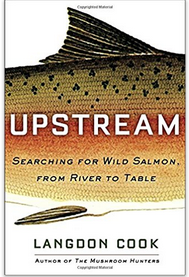 中文书名：《逆流而上：寻找野生大马哈鱼，从江河湖海到餐桌文化》                           英文书名：UPSTREAM: Searching for Wild Salmon, from River to Table作    者：Langdon Cook出 版 社：Doubleday代理公司：Fletcher/ANA/Nina出版时间：2017年5月代理地区：中国大陆、台湾页    数：336审读资料：电子稿类    型：科普内容简介：    本书从现代西方医学及医疗发展方向，反观人类对于人体的认识。“如果你想了解人体的奇妙运作，以及现代医学的未来，那么一定要阅读这本具有启发性、引人入胜的作品”             ——Siddhartha Mukherjee,《基因》作者提起大马哈鱼，有的人会想到遥远的荒野、在电视上看到的甩动着下巴的饥饿的黑熊；有的人会想到餐馆菜单上的海鲜大餐，或者市场上深红色的鱼片；而对另外一些人来说，则意味着令人兴奋的垂钓之旅，以及捕捞成功时带给肾上腺的巨大冲击——每个人都会给出不同的答案，人类对捕食这种超级大鱼的迷恋如同人类本身一样古老。长期以来，大马哈鱼一直是当地居民的主要食物来源，至今长盛不衰。然而伴随着人工饲养和足以满足口腹之欲的现代农场服务机制的繁荣，野生鲑鱼的数量在全球范围内锐减。这一曾经丰富的资源如何面临如此境地，我们又能为子孙后代做些什么来保护这种野生物种呢？作者兰登·库克(Langdon Cook)在本书中逆流之上寻找鲑鱼，他如及时雨一般，深入研究了这种人们钟爱的鱼类如何为人类提供营养，以及为何它们的命运人类息息相关。作者遍访大马哈鱼的原产地，从阿拉斯加的冰川河流到大西洋的热带雨林，再到加州干旱的中央山谷(Central Valley)，以及这中间的黄金地带。从遥远的海滨到繁忙的城市大道，兰登全程追踪了从渔民交易网、公司特定海鲜供应商、再到精品市场的产业链信息。大马哈鱼不仅仅是食物，还是野生动物奇观、神圣的图腾和灵感来源——它们的命运很大程度上掌握在我们手中。本书中，作者向我们展示了部落渔民的生活，他们传承着古老的传统；寻求冒险精神的运动垂钓者，他们正在试图与野生动物重新建立一种关系；以及不知疲惫地致力于恢复大马哈鱼数量的科学家和社会活动家们。这分享这些故事的同时，作者也讨论了有关这场争论的方方面面：过度捕捞的后遗症与工业发展之间的平衡；渔民、环保主义者与当地印第安人之间的冲突；人工饲养和现代农场导致的大马哈鱼数量激增；以及长期存在的科学与政治、荒野与文明之间的斗争。    这本书采集了众多第一手资料，不禁令人想起约翰·麦克菲(John McPhee)和马克·库尔兰斯基(Mark Kurlansky)的作品，充满了敏锐的洞察力和对自然生态的观察，并以极佳的叙事方式娓娓道来。作者为读者呈现了一副有关这种引人注目的鱼类的全景画面，以及它所面临的诸多危险和障碍。阅读本书，就像在大马哈鱼王国开启了一次疯狂而快乐的垂钓航行，是一场关于人类、食物和自然的有趣探索。媒体评价：“神清气爽……库克先生是一位和蔼可亲又是一位勇敢无畏的伙伴，跟随他的库克的脚步，或者深入腹地，或者追溯到河源上游都将是一次愉快的旅行。在这场旅行中，我们了解了嵌缝技术、当地的烹饪方法，甚至还有自花授粉的杏树……他持续不断的好奇心在书中逐渐展开。库克的叙事风格流畅，偶尔还有时髦的流行语。在太平洋大马哈鱼面临的众多危险和变迁中，本书有着非法的意义。”                                         —— 《华尔街日报》(The Wall Street Journal)“本书观点非常有见地，它以非常有趣的视角讨论了人类与自然积极和消极的关系。”                                           ——《出版人周刊》(Publishers Weekly)作者简介：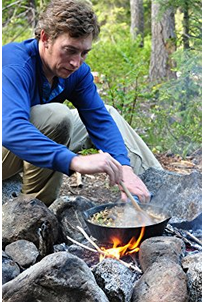 兰登·库克（Langdon Cook），著名作家，作品《捕菌人》获美国太平洋西北书商协会奖(Pacific Northwest Book Award); 畅销书《沃土》（FAT OF THE LAND），该书被亚马逊网（Amazon.com）评为“2009年度最佳畅销书”（Best Book of 2009）。《好胃口》（Bon Appetit）、《华尔街日报杂志》（WSJ Magazine）、玛莎·斯图尔特（Martha Stewart）的《完整生活》（Whole Living）、沙龙网（Salon.com）等媒体曾多次对他进行采访、报道。库克本人也常在各类报刊上发表文章，包括《日落》（Sunset）、《户外》（Outside）、格雷（Gray）的《体育杂志》（Sporting Journal）以及《陌生人》（The Stranger）等。他还是许多电视节目的经常嘉宾，其博客“Fat of the Land”很受追捧。谢谢您的阅读！请将反馈信息发至：杨娜（Nina Yang）安德鲁·纳伯格联合国际有限公司北京代表处北京市海淀区中关村大街甲59号中国人民大学文化大厦1705室邮编：100872电话：010-82504506传真：010-82504200Email：Nina@nurnberg.com.cn网址：http://www.nurnberg.com.cn
微博：http://weibo.com/nurnberg豆瓣小站：http://site.douban.com/110577/